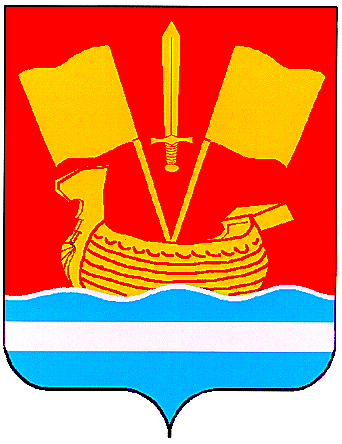 АДМИНИСТРАЦИЯ КИРОВСКОГО МУНИЦИПАЛЬНОГО РАЙОНА ЛЕНИНГРАДСКОЙ ОБЛАСТИП О С Т А Н О В Л Е Н И Еот 18 июля 2016 года №1562О внесении изменений в постановление администрации Кировского муниципального района Ленинградской области от 11 января 2013 года           №17 «Об образовании избирательных участков для проведения выборов и референдумов на территории Кировского муниципального района Ленинградской области»            Руководствуясь  пунктом 4 статьи 19 Федерального закона от 12.06.2002 года №67-ФЗ «Об основных гарантиях избирательных прав и права на участие в референдуме граждан Российской Федерации»:         1. Внести  изменение в постановление администрации Кировского муниципального района Ленинградской области от 11.01.2013 года          №17 «Об образовании избирательных участков для проведения выборов и референдумов на территории Кировского муниципального района Ленинградской области» (с изменениями) изложив  список избирательных участков, образованных для проведения выборов и референдумов на территории Кировского муниципального района Ленинградской области в новой редакции, согласно приложению.        2. Считать утратившим силу постановление администрации Кировского муниципального района Ленинградской области от 30 июля 2015 года №2093 «О внесении изменений в постановление администрации Кировского муниципального района Ленинградской области от 11 января 2013 года №17 «Об образовании избирательных участков для проведения выборов и референдумов на территории Кировского муниципального района Ленинградской области».       3. Настоящее постановление вступает в силу после официального опубликования.       4. Контроль за исполнением настоящего постановления возложить на первого заместителя главы администрации.Глава администрации                                                                  М.В.КоломыцевРазослано: зам. главы адм, главам ГСП, упр. по взаимод. с органами гос. власти, МСУ и связям с общ., ТИК, ИКЛО, прокуратура, ОМВД РФ по Кировскому району ЛО. Списокизбирательных участков, образованных для проведениявыборов и референдумов на территории Кировского муниципального района Ленинградской областиИзбирательный участок № 546В границы избирательного участка входит часть территории города Отрадное: от точки пересечения улицы Никольское шоссе и железной дороги Санкт-Петербург-Волховстрой на север по улице Никольское шоссе, включая дома №№ 2/1, 23, 23-а, 23-б, 2 к. 2, 2 к.3 до пересечения с улицей Ленинградское шоссе, далее на северо-восток по улице Ленинградское шоссе до пересечения с улицей Дружбы, далее по улице Дружбы на юго-восток до пересечения с улицей Ленина, далее на юго-запад по улице Ленина, исключая все жилые дома по улице Ленина, до пересечения с железной дорогой Санкт-Петербург-Волховстрой, далее на юго-запад по железной дороге Санкт-Петербург-Волховстрой до точки пересечения с улицей Никольское шоссе.В границы избирательного участка включены: улицы Никольское шоссе – дома 2/1, 23, 23-а, 23-б, 2 к.2, 2 к.3; Зарубина - дома 19, 21, 23, Вокзальная – дома 1, 2, 2-а, с 3 по 7, 9, 11, 13, Дружбы – дома 26, 28, 30, 32, 34, Комсомольская – дома 3, 4, 6, 10, 12.Помещение участковой избирательной комиссии, помещение для голосования: г. Отрадное, ул. Комсомольская, д.5, МБОУ ДОД «Детская школа искусств» г. Отрадное.Избирательный участок № 547В границы избирательного участка входит часть территории города Отрадное от точки пересечения улицы Ленина и железной дороги Санкт-Петербург-Волховстрой на северо–восток по улице Ленина до пересечения с улицей Дружбы, далее на северо-запад по нечетной стороне улицы Дружбы до Ленинградского шоссе, далее на северо-восток по четной стороне улицы Ленинградское шоссе до реки Святка, далее по оси реки Святка на юг до пересечения с железной дорогой Санкт-Петербург-Волховстрой, далее на юго-запад по железной дороге Санкт-Петербург-Волховстрой до точки пересечения с улицей Ленина.В   границы  избирательного  участка  включены:  улицы  Зарубина   –  дома  1, 4, 5, 6, 7, 8, 11-а, 13, 15, Мира, д. 2, Дружбы – дома  1, 13, 15, 16, 18, Ленина – дома  1, 1-а, 2, 3, 4, 5, 6, 7, 7-а, 8, 9, 11, 13, 15-а, 16, 17, 18, 23-а; Ленинградское шоссе – дома 3, 26, 28, 30; переулок Кооперативный.Помещение участковой избирательной комиссии, помещение для голосования: г.Отрадное, ул.Дружбы, д. 1, МБОУ «Лицей г.Отрадное».Избирательный участок № 548В границы избирательного участка входит часть территории города Отрадное: от точки пересечения улиц Центральная и Железнодорожная на юго-восток по границе промышленной зоны до пересечения с железной дорогой Санкт-Петербург-Волховстрой, далее на северо-восток по железной дороге до пересечения со створом дома 22 по улице Железнодорожная, далее на северо-запад до пересечения с улицей Железнодорожная, далее по четной стороне улицы Железнодорожной до пересечения с улицей Гагарина, далее на северо-запад по улице Гагарина до угла дома № 8, далее на юго-запад по дворовой территории дома № 8 до пересечения с улицей Советской, включая д.25 по улице Советской, далее на северо-запад по нечетной стороне улицы Советской, исключая жилые дома, до пересечения с улицей Новой, далее на юго-восток по четной стороне улицы Советской до пересечения с улицей Железнодорожной, далее на юго-запад по нечетной стороне улицы Железнодорожной, включая дом № 13 по улице Лесной, до точки пересечения с улицей Центральной.В границы избирательного участка включены: улицы Лесная, д.13, Железнодорожная – дома 2, 4, 4-а, 4-б, 8, с 12 по 18, 21, 22, Советская – дома 10, 16, 18, 25, Гагарина, д.8.Помещение участковой избирательной комиссии, помещение для голосования: г.Отрадное, ул.Железнодорожная, д.20, МБОУ «Отрадненская средняя общеобразовательная школа № 2».Избирательный участок № 549В границы избирательного участка входит часть территории города Отрадное: от точки пересечения улицы Центральной с улицей Ленинградское шоссе на юго-восток по улице Центральной до пересечения с улицей Железнодорожной, далее на северо-восток по нечетной стороне улицы Железнодорожной, исключая жилые дома, до пересечения с улицей Советской, далее на северо-запад по четной стороне улицы Советской, исключая жилые дома, до пересечения с улицей Новой, далее на юго-запад по четной стороне улицы Новой, исключая дома №№ 6 и 6а, до дома № 3, далее на северо-запад вдоль дома № 3, на северо-запад по двору домов №№ 1 и 3 по улице Новой до дома № 1/3 по улице Центральной, на северо-запад до точки пересечения с улицей Ленинградское шоссе.В границы избирательного участка включены: улицы Центральная –  дома  1/3, 3, 5, 7, 11, 13, 15, 17, Лесная – дома 1, 2, 3, 4-а, 5, 6, 8, 10, Щурова – дома 1, 4, 10, 12, Новая – дома с 1 по 4.Помещение участковой избирательной комиссии, помещение для голосования: г.Отрадное, ул.Железнодорожная, д.20, МБОУ «Отрадненская средняя общеобразовательная школа № 2».Избирательный участок № 550В границы избирательного участка входит часть территории города Отрадное: от точки пересечения улиц Центральной и Ленинградское шоссе на юго-восток до дома № 1/3 по улице Центральной, далее на юго-восток по двору домов №№ 1 и 3 по улице Новой, далее на юго-запад вдоль дома № 3 до пересечения с улицей Новой, далее на северо-восток по четной стороне улицы Новой до пересечения с улицей Советской, далее на юго-восток по нечетной стороне улицы Советской до пересечения с улицей Щурова, далее на северо-восток по нечетной стороне улицы Щурова до пересечения с улицей Гагарина, далее на северо-запад по четной стороне улицы Гагарина до пересечения с улицей Невской, далее на юго-запад по улице Невской до пересечения с улицей Клубной, далее на северо-запад по улице Клубной до пересечения с улицей Ленинградское шоссе, далее на юго-запад по улице Ленинградское шоссе до точки пересечения с улицей Центральной.В границы избирательного участка включены: улицы Невская – дома с 1 по 5, 7, 9, Клубная – дома с 1 по 4, Новая – дома 6, 6-а, 7, 11, Гагарина – дома 2, 4, 6.Помещение участковой избирательной комиссии, помещение для голосования: г. Отрадное, ул.Гагарина, д.1, МБУК «Культурный Центр «Фортуна».Избирательный участок № 551В границы избирательного участка входит часть территории города Отрадное от точки пересечения улицы Никольское шоссе с границей Отрадненского городского поселения на юге, далее на запад по границе Отрадненского городского поселения, далее по границе Отрадненского городского поселения до пересечения со створом улицы Заводской, далее на восток по улице Заводской до дворового проезда на улицу Гагарина, далее на юг по проезду на улицу Гагарина, включая дом № 15 по улице Заводской, до пересечения с улицей Гагарина, далее на юго-восток по нечетной стороне улицы Гагарина до дома № 8 по улице Гагарина, далее на юго-запад по дворовой территории дома № 8 до пересечения с улицей Советской, исключая дом № 25 по улице Советской, далее на северо-запад по нечетной стороне улицы Советской, включая жилые дома, до пересечения с улицей Щурова, далее на северо-восток по улице Щурова до пересечения с улицей Гагарина, далее на северо-запад по четной стороне улицы Гагарина, исключая жилые дома, до пересечения с улицей Невской, далее на юго-запад по улице Невской до пересечения с улицей Клубной, далее на северо-запад по улице Клубной до пересечения с улицей Ленинградское  шоссе,  далее   на  юго-запад   по  нечетной   стороне  улицы  Ленинградское шоссе до пересечения с улицей Никольское шоссе, далее на юг по улице Никольское шоссе, исключая дома №№ 23, 23-а и 23-б, 2 к.2, 2 к.3 до точки пересечения с границей Отрадненского городского поселения.В границы избирательного участка включены: улицы Заводская –  дома с 1 по 4, 11, 13, 15, Советская –  дома 17, 19, 21, 23, Победы, Речников, Кирпичная, Заозерная, Танкистов, Мостовая, Береговая, Загородная, Строителей, Садовая, Горная, Рабочая, Покровская, Возрождения, Октябрьская, Озерная, Овражная; Сигнальная мачта, д.1; Набережная р.Невы; Ленинградское шоссе –  дома 13, 15, 19, 21, 25, 27, 27-а, 29, 29-а, 31, 33, 35, 37, 39, с 41 по 45, 47, 49, 49-а, 55, с 57 по 62, 64, 66, 68, 69, 69-а, 70,70-а, с 71 по 73, с 75 по 84, 84-а, 100, 102-а, 102, 104, 106, 108, 110; левый берег р. Тосна; переулки Водников, Мостовой, Загородный.Помещение участковой избирательной комиссии, помещение для голосования: г. Отрадное, ул.Гагарина, д.1, МБУК «Культурный Центр «Фортуна». Избирательный участок № 552В границы избирательного участка входит часть территории города Отрадное: от точки пересечения улицы Заводской с проездом на улицу Гагарина на юго-восток по улице Заводской до пересечения с железной дорогой Санкт-Петербург-Волховстрой, далее на юго-запад по железной дороге до пересечения со створом дома № 22 по улице Железнодорожной, далее на северо-запад до пересечения с улицей Железнодорожной, далее на северо-восток по четной стороне улицы Железнодорожной до пересечения с улицей Гагарина, далее на северо-запад по нечетной стороне улицы Гагарина до дворового проезда на улицу Заводскую, далее на северо-восток по проезду до точки пересечения с улицей Заводской, исключая дом № 15 по улице Заводской.В границы избирательного участка включены: улицы Заводская – дома 1-а/1, 1-а/2, 1-а/3, 1-а/4, с 5 по 7, 14, 17/13, Гагарина – дома 10, 12, 14 (14-а,14-б,14-в,14-г), 16, 18, 20.Помещение участковой избирательной комиссии, помещение для голосования: г.Отрадное, ул.Железнодорожная, д.20-а, МБОУ ДОД «Отрадненская ДЮСШ».Избирательный участок № 553В границы избирательного участка входит часть территории города Отрадное: от точки пересечения створа улицы Заводской с границей Отрадненского городского поселения, далее на север по границе Отрадненского городского поселения, далее по границе Отрадненского городского поселения до точки пересечения с железной дорогой Санкт-Петербург-Волховстрой, далее на юго-запад по железной дороге до пересечения со створом улицы Заводской, далее на северо-запад по улице Заводской,   исключая   жилые   дома,  до   точки   пересечения   с  границей Отрадненского городского поселения.          В границы избирательного участка включены: улицы Лесная –  дома 1-а, 83-а, 84-а, с 84 по 86, с 90 по 95, Безымянная, Благодатная, Набережная, Путейская, Петрушинская, Рождественская, Отрадная, Светлая, Тихая; переулки Береговой, Восточный, Новый, Южный, Советский, Торфяной, Хвойный, Невский, Лесной, Садовый, Северный, Зеленый, Цветочный; Офицерская дорожка; Радиорелейная станция; Пелловское лесничество; линии с 1 по 20; проспекты Ленсовета, Международный, 1-ый Советский,  2-й Советский, 3-й Советский, 4-ый Советский, 2 переулок Новостроек, микрорайон «Петрушинское поле». Помещение участковой избирательной комиссии, помещение для голосования: г. Отрадное, 1-й Советский проспект, д.18, МБОУ «Отрадненская средняя общеобразовательная школа № 3».Избирательный участок № 554В границы избирательного участка входит часть территории поселка Павлово: от дома №1а по улице Советской до пересечения с северо-западной границей водоочистных сооружений п. Павлово с рекой Нева, вдоль реки Нева по улице Советской до северо-западной границы дома № 9 (включая его),  далее от дома № 9 по улице Советской вдоль парковой зоны до южной границы дома № 11 по улице Советской (включая его), далее от дома № 11 по улице Советской на восток до дома №18 по улице Спортивной (включая его), далее от дома №18 по улице Спортивной до северо-западной границы дома №12 по улице Комсомольской (включая его), по северо-западной границе дома №12 до пересечения с дорогой по улице Комсомольской, далее  через дорогу на юго-восток до северо-западной границы дома №11 по улице Комсомольской (включая его),  далее от дома №11 по улице Комсомольской по внешним границам жилых домов №11, №9, №7, №5, №3, №1 (включая их) по улице Комсомольской до пересечения улицы Комсомольской с улицей Спортивной, далее по улице Спортивной вдоль лесополосы до здания Дома культуры, далее от здания Дома культуры на северо-восток до дома №1 по улице Советской, от дома №1 по улице Советской до дома №1а по улице Советской.В границы избирательного участка включены улицы Советская, Спортивная, улица Комсомольская дома с №1 по №12.Помещение участковой избирательной комиссии, помещение для голосования:  п.Павлово, ул. Спортивная д.1, МКУК «Дом культуры п.Павлово».          Избирательный участок № 555В границы избирательного участка входит часть территории поселка Павлово: от дома №2а по Ленинградскому шоссе до улицы Набережная р. Невы, далее по улице Набережная р. Невы  вдоль реки Невы до дома №25 по улице  Мостоотряд - 77, далее  от  дома  №25 по улице Мостоотряд-77 вдоль западной границы  обводненного карьера до дома №20    по улице Мостоотряд-77, далее от дома №20 по улице Мостоотряд-77 вдоль а/д Санкт-Петербург–Кировск до восточной границы землеотвода №2а по Ленинградскому проспекту, далее от восточной границы землеотвода №2а по Ленинградскому проспекту вдоль парковой зоны до дома №22 по улице Комсомольской, далее от дома №22 по улице Комсомольской до дома №16 по улице Комсомольской, далее от дома №16 по улице Комсомольской до северо-западной границы дома №12 по улице Комсомольской, далее по северо-западной границе дома №12 до пересечения с дорогой по улице Комсомольской, далее от дома №11 по улице Комсомольской по внешним границам жилых домов №11, №9, №7, №5, №3, №1 по улице Комсомольской до пересечения улицы Комсомольской с улицей Спортивной, далее по улице Спортивной вдоль лесополосы здания, расположенного по адресу: дом № 16а по Ленинградскому проспекту 16а, далее от  здания, расположенного по адресу: дом № 16а по Ленинградскому проспекту через сквер до здания, расположенного по адресу: дом № 1а по улице Невской, далее по улице Невской (нечетная сторона) до улицы Мирной, по улице Мирной вдоль реки Невы до улицы Школьной, далее по улице Школьной вдоль реки Невы до дома №54 по Ленинградскому проспекту, далее от дома №54 по Ленинградскому проспекту вдоль реки Нева до улицы Набережная р. Мги, по улице Набережная р. Мги до а/д Санкт-Петербург-Кировск, вдоль а/д Санкт-Петербург-Кировск через мост через реку Мга до землеотвода 1а по улице Набережная р. Мги, от землеотвода 1а по улице Набережная р. Мги до улицы  Набережной, далее по улице Набережной до пересечения с улицей Старое шоссе в районе дома №54 по Старому шоссе, по улице Старое шоссе (четная сторона) до дома №76, далее  от дома №76 по улице Старое шоссе через а/д Санкт-Петербург-Кировск до Ленинградского проспекта, по Ленинградскому проспекту до автомойки на два поста с помещением шиномонтажного сервиса, от автомойки на два поста с помещением шиномонтажного сервиса по улице Набережная р. Мойки (нечетная сторона) до улицы Цветочной, по улице Цветочной (нечетная сторона) до Ленинградского проспекта, по Ленинградскому проспекту (нечетная сторона) вдоль а/д Санкт-Петербург-Кировск, через мост через реку Мга до улицы Набережная р. Мги, по улице Набережная р. Мги вдоль реки Мга до улицы Чернореченской, далее от улицы Чернореченской до улицы Сосновой, от улицы Сосновой до улицы Песочной, по улице Песочной до улицы Хвойной, далее от улицы Хвойной до улицы Полевой, далее от улицы Полевой вдоль огородов до улицы Лесной, далее по улице Лесной  (включая ул. Лесная д.1), вдоль гаражного массива «Павловский», конфетной фабрики «Финтур» до Ленинградского проспекта, по Ленинградскому проспекту вдоль территории ОАО «Павловский завод», далее вдоль 2-го обводненного карьера под ж/д мостом, вдоль 4-го обводненного карьера до Ленинградского шоссе, далее по Ленинградскому шоссе (нечетная сторона) до дома №1 по Ленинградскому шоссе, от дома №1 по Ленинградскому шоссе через а/д Санкт-Петербург-Кировск до дома №2а по Ленинградскому шоссе.В границы избирательного участка включены улицы: Горский переулок, Железнодорожная (бывший Городок военизированной охраны), Дорожная, Комсомольская, Ленинградский проспект, Ленинградское шоссе,  Лесная, Липовый переулок, Мирная, Мостоотряд-77 (в том числе бывшие казармы 26 км), Надежды, Набережная, Набережная Мойки, Набережная реки Мги, Набережная реки Невы, Невская, Новый переулок, Полевая, Силикатная, Солнечная, Сосновая, Средняя, Старое шоссе, Хвойная, Цветочная, Чернореченская, Школьная, улица Комсомольская  дома с №13 по №22.Помещение участковой избирательной комиссии, помещение для голосования: п.Павлово, ул. Спортивная д.1, МКУК «Дом культуры п.Павлово».Избирательный участок № 556В границы избирательного участка входят: поселок Новинка: от дома №1 по1-й линии до дома №1 по улице Железнодорожная, далее от дома №1по улице Железнодорожная до дома №24 по 2-й линии, далее от дома №24 по 2-й линии вдоль лесополосы до дома №14 по 4-й линии, далее от дома №14 по 4-й линии до дома №1 по 4-й линии, далее по 3-ей линии вдоль лесополосы до дома №1 по 1-й линии;деревня Горы: от дома №5 по улице Набережной вдоль реки Войтоловка до дома №15 по улице Набережной, далее от дома №15 по улице Набережной до улицы Новой, далее по улице Новой до улицы Центральной дом №2а, далее по улице Центральной через ж/д пути до улицы Косой, далее по улице Косой, включая жилые дома №17а и №17б до дома №57 по улице Косой, от дома №57 по улице Косой вдоль линий электропередач до улицы Советской, далее от улицы Советской (четная сторона) до улицы Придорожной, далее по улице Придорожной до ж/д путей, через ж/д пути до улицы Железнодорожной, далее от улицы Железнодорожной до 4-й линии, по 4-й линии до реки Мга, от 4-й линии через реку Мга до улицы Заречной, далее от реки Мга по улице Заречной до моста через реку Мга,  далее от моста через реку Мга до моста через реку Войтоловка, далее от моста через реку Войтоловка до дома №5 по улице Набережная;поселок Дачное: по улице Шоссейная от ж/д путей вдоль а/д Р-41до проезда на улицу Мира, далее по улице Мира до улице Заводской, по улице Заводской (нечетная сторона) до улицы Лесной, далее по улице Лесной (четная сторона) до лесополосы, по лесополосе до улицы Садовой, далее от улицы Садовой вдоль лесополосы до улицы Центральной, далее от улицы Центральной до Сквера №3, от Сквера №3 до Сквера №4, от Сквера №4 до улицы Боровой, далее по улице  Боровой до восточной границы участка 29 по  улице Косой, далее по улице Косой (четная сторона) до улицы Новой, далее от улицы Новой до улицы Полевой, далее по улице Полевой (четная сторона) до улицы Моховой, по улице Моховой до улицы Шоссейной, через дорогу   а/д   Р-41  по  улице  Шоссейной  (дома  №№ 178, 180, 182, 184,186) вдоль а/д Р-41 до улице Набережная р. Мги, далее по улице Набережная р. Мги вдоль реки Мги до улицы Шоссейной, далее через а/д Р-41 до дома № 123 по улице Шоссейной (магазин) от дома №123 по улице Шоссейной вдоль а/д Р-41 до ж/д путей.В границы избирательного участка включены:поселок Новинка: улицы: Железнодорожная дома с №1 по №7 (бывшие казармы 44 км),  1 линия, 2 линия, 3 линия, 4 линия.деревня Горы: здание вокзала, улицы: Железнодорожная, Заречная, Набережная, Новая, Придорожная, Путейская, Советская, Центральная, улица  Косая дома №№ 2, 17а, 17б, улица Дорожная дом №4.поселок Дачное: улицы Заводская, Зеленая, Косая, Шоссейная, улица Железнодорожная дома №1и №2 (бывшие казармы 45 км.).Помещение участковой избирательной комиссии, помещение для голосования: д. Горы, ул. Косая, д. 17, здание ПМС-77 (путевая машинная станция).Избирательный участок № 557 В границы избирательного участка входит часть территории поселка Мга в границах: от точки пересечения улицы Вокзальной и Советского проспекта у памятника «Воину-освободителю», далее на юго-запад по южной стороне Советского проспекта до пересечения с улицей Пролетарской, далее по восточной стороне улицы Пролетарской, включая дом №71, далее по восточной стороне улицы Пролетарской до проезда к котельной, далее по южной стороне проезда к котельной до пересечения с улицей Майора Жаринова, далее  по западной стороне улицы Майора Жаринова, включая дом №8, далее по западной стороне улицы Майора Жаринова с Берёзовым переулком, далее  по южной стороне Берёзового переулка до пересечения с улицей Пролетарской, включая дом №15, далее по улице Пролетарской до пересечения с Комсомольским проспектом, далее на северо-восток по Комсомольскому проспекту до пересечения с улицей Майора Жаринова, включая дом №77 по Комсомольскому проспекту, далее по западной стороне улицы Майора Жаринова до дома №20, далее назад до дома №77 по Комсомольскому проспекту, далее от дома №77 (нечетная сторона) до дома №143, далее через дорогу Комсомольский проспект к дому №116 по Комсомольскому проспекту, далее по западной стороне улицы Ленинградской от дома №1 до пересечения с улицей Донецкой, далее по улице Донецкой до дома №83 (западная сторона), далее через дорогу улицы Донецкой к дому №88, далее на восток от дома №88 (четная сторона) до пересечения с улицей Западной дом №76, далее на юг (четная сторона) по улице Западной до пересечения с улицей Новой дом №53, далее на запад по улице Новой до дома №62а, далее на юг по дворовой территории до улицы Придорожной до дома №39, далее на восток по железнодорожной линии Санкт-Петербург-Волховстрой до административного здания Мгинской дистанции пути Октябрьской железной дороги ОАО «РЖД» (ПЧ-29), далее на  север от здания ПЧ-29 до пересечения с улицей Железнодорожной, далее на север по улице Железнодорожной до пересечения с Советским проспектом, далее по южной стороне Советского проспекта до дома №56, далее по дворовой территории домов №56 и №58 по Советскому проспекту, далее на север до Советского проспекта, далее на запад по южной стороне Советского проспекта  до памятника «Воину-освободителю»; деревня Келколово; казарма  ст. Грибное. В границы избирательного участка включены: улицы Пролетарская, д.15, Донецкая, Интернациональная, Горная, Мгинской правды, Майора Жаринова – дома 8, 11, 13, 17, 20, Поперечная, Разъезжая, Боровая, Западная, Придорожная, Новая, Ленинградская – дома с 1 по 11, Железнодорожная – дома с 65 по 107 (нечетная сторона улицы); Спортивная, д.5; переулки Березовый, Школьный, Комсомольский; проспекты Комсомольский – дома 64, с 77 по 143; Советский – дома 56, 58, 71.Помещение участковой избирательной комиссии, помещение для голосования: п.Мга, ул.Спортивная, д.4, МКУК «Культурно-досуговый центр «Мга».Избирательный участок № 558В границы избирательного участка входит часть территории поселка Мга в границах: от точки пересечения улицы Вокзальной и Советского проспекта у памятника «Воину-освободителю», далее по южной стороне Советского проспекта до пересечения с улицей Майора Жаринова, далее на север по западной стороне улицы Майора Жаринова, включая дома №4 и №6, до пересечения с Берёзовым переулком, далее на запад по северной стороне Берёзового переулка до пересечения с улицей Пролетарской, далее на север по восточной стороне улицы Пролетарской, включая дом №11, до пересечения с Комсомольский проспектом, далее на северо-восток по южной стороне Комсомольского проспекта, включая дом №62,  до пересечения с улицей Майора Жаринова, включая дома №17, №19 по улице Майора Жаринова, далее на восток по нечетной стороне Комсомольского проспекта до пересечения с улицей Спортивной, далее на север по улице Спортивной до дома №22, далее на восток по дворовой территории по границе населённого пункта городской посёлок Мга, включая улицу Северную, далее от пересечения улицы Северной и улицы Челюскинцев, далее на юг по улице Челюскинцев до пересечения с Советским проспектом, далее на восток по южной стороне Советского проспекта до пересечения с улицей Мира, включая дома с №1 по №16 по улице Мира, далее на запад от пересечения улицы Мира с Советским проспектом до дома №13 по Советскому проспекту, далее от дома №13 по Советскому проспекту на север до пересечения с границей населенного пункта – городской посёлок Мга, далее на северо-запад по границе населенного пункта – городской посёлок Мга до пересечения с границей земельного участка  дома №47 по улице Шмидта, не включая дом №47, далее на юг по западной стороне улицы  Шмидта  до  пересечения  с  Комсомольским   проспектом,  далее  на запад по Комсомольскому проспекту до пересечения с улицей Челюскинцев, далее на юг по улице Челюскинцев по восточным границам земельных участков домов №№13, 11, 9, 7, 5, 3  по улице Челюскинцев, далее на запад через дорогу улицы Челюскинцев к дому №4а, далее на север от дома №4а по западной стороне улицы Челюскинцев, включая дома №№4, 6, 8, 10, 12, до пересечения с Советским проспектом, далее на восток по северной стороне Советского проспекта  до пересечения  с  улицей  Шмидта,  далее на юг, пересекая  Советский проспект, далее на запад от точки пересечения  Советского проспекта с улицей Шмидта по южной стороне Советского проспекта до пересечения с улицей Челюскинцев, включая дома по улице Челюскинцев, далее по южной стороне Советского проспекта до пересечения с улицей Лесной, включая дома по улице Лесная, далее по южной стороне Советского проспекта до пересечения с улицей Дзержинского, включая дома по улице Дзержинского, далее по южной стороне Советского проспекта до пересечения с улицей Связи, далее на север по восточной стороне улицы Связи до пересечения с проспектом Красного Октября, далее на запад, пересекая   улицу Связи,  до дома №50 по проспекту Красного Октября, далее на юг по дворовой территории дома №50 по проспекту Красного Октября до пересечения с Советским проспектом,  далее на запад по южной стороне Советского проспекта (исключая дома №№56, 58) до точки пересечения улицы Вокзальной и Советского проспекта у памятника «Воину-освободителю»; поселки Михайловский, Апраксин; деревня Славянка; массив «Славянка» СНТ «Коммунальщик»,  ПМК-4.В границы избирательного участка включены: улицы Пролетарская, д.11, Мира, Челюскинцев, Северная, Моховая, Дзержинского, Связи – дома с 18 по 26, Майора Жаринова (кроме домов 8, 11, 13, 17, 20), Спортивная (кроме дома 5), Лесная, переулки Хвойный, Грибной; проспекты Красного Октября, Советский (кроме домов 56, 58, 71), Комсомольский – дома с 1 по 75 (кроме дома 64), Помещение участковой избирательной комиссии, помещение для голосования: п.Мга, Комсомольский проспект, д.40, НОУ «Средняя общеобразовательная школа № 37 ОАО «РЖД».Избирательный участок № 559В границы избирательного участка входит часть территории поселка Мга в границах: от точки пересечения улицы Вокзальной и Советского проспекта у памятника «Воину-освободителю» в южном направлении по восточной стороне улицы Вокзальной, включая дома №3, №5, до пересечения с улицей Железнодорожной у дома №55, далее на восток по северной стороне улицы Железнодорожной до пересечения с улицей Связи, далее на север по западной стороне улицы Связи, включая дома №№ 2, 4, 6, 12, 14 по улице Связи, далее на север по улице Связи до пересечения с проспектом Красного Октября, далее на юг от проспекта Красного Октября по восточной стороне улицы Связи, включая дома №№ 5,3,1, до пересечения с улицей Железнодорожной, далее на восток по северной стороне улицы Железнодорожной  до пересечения с улицей Шмидта, далее по западной стороне улицы Шмидта от дома №2/23 до дома №31, далее на восток через дорогу по лесному массиву до восточной границы городского посёлка Мга, далее на юг по лесному массиву до пересечения с улицей Пионерской, далее на юг по восточной стороне улицы Пионерской от дома №23 до дома №3, до пересечения с улицей Железнодорожной, далее  на восток по улице Железнодорожной по северной стороне  от дома №19  до дома №1,  далее  на восток до Магистрального шоссе, далее по Магистральному шоссе до шоссе Революции, по границе территории бывшей воинской части до реки Мги, далее по реке Мге на запад до здания ГОУ «Специальная коррекционная школа-интернат», далее на север до железной дороги, далее на восток по железной дороге Санкт-Петербург-Волховстрой до административного здания Мгинской дистанции пути Октябрьской железной дороги ОАО «РЖД» (ПЧ-29), далее на север от здания ПЧ-29 до пересечения с улицей Железнодорожной, далее на север по улице Железнодорожной до пересечения с Советским проспектом, далее по северной стороне улицы Железнодорожной, включая дом №57, до пересечения с улицей Вокзальной, далее на север по западной стороне улицы Вокзальной, включая дом №4,  до исходной точки - пересечения улицы Вокзальной и Советского проспекта. В границы избирательного участка включены: улицы Вокзальная, Железнодорожная – дома с 1 по 58-г, Связи – дома с 1 по 14, Пионерская, Шмидта, Загородная, Заводская, Первомайская, Сосновая, Деповская, Кузнечная, Болотная, Проезжая, Бетонная, Заречная, Мирошниченко, Матросова, Песочная, Абсалямова, Димитрова, Синявинская, Тосненская, Волховская, Пулковская, Пушкинская, Футбольная, Колпинская, Ленинградская – дома с 14 по 43, Маяковского, Дачная, Калинина, Ольховая – дома с 1 по 3, Садовая; шоссе Революции (в том числе воинские части); переулки Заводской, Болотный, Бетонный, Луганский, Матросова, Колпинский, Песочный, Водопроводный, Южный, Речной, Овражный, Дровяной, Кленовый, Волховский, Пулковский, Футбольный, Гатчинский, Первомайский; проезды 1-й Загородный, 2-й Загородный, 3-й Загородный.Помещение участковой избирательной комиссии, помещение для голосования: п.Мга, Советский проспект, д.55, МБОУ «Мгинская средняя общеобразовательная школа».Избирательный участок № 560В границы избирательного участка входят: поселки Старая Малукса, Новая Малукса; деревня Березовка; поселок при железнодорожной станции Погостье.Помещение участковой избирательной комиссии, помещение для голосования: пос. Старая Малукса, ул. Новоселов, д.1, помещение администрации МО Мгинское городское поселение.Избирательный участок № 561В границы избирательного участка входят: деревни Сологубовка, Лезье, Кирсино, Петрово, Турышкино, Муя, Пухолово, Войтолово, Иваново; поселок при железнодорожной станции Сологубовка.Помещение участковой избирательной комиссии, помещение для голосования: дер. Сологубовка, д.95, ФАП.Избирательный участок № 562В границы избирательного участка входит п. Молодцово.Помещение участковой избирательной комиссии, помещение для голосования: п. Молодцово, д.9, МКОУ «Молодцовская основная общеобразовательная школа».Избирательный участок № 563В границы избирательного участка входит часть территории города Кировска в границах:  от точки пересечения улицы Советской с улицей Грибоедова на запад по улице Советской до пересечения с улицей Маяковского, далее на юг по улице Маяковского до пересечения с улицей Кирова, далее на запад по улице Кирова до улицы Горького, далее на юг по улице Горького, далее до северной стороны дома №21 по улице Победы, далее на запад с северной стороны домов №№21, 19, 17, 15, 13 до пересечения с улицей Краснофлотской, далее на юг по улице Краснофлотской до пересечения с руч. Безымянный, далее на восток по руч. Безымянный до улицы Победы, далее на север по улице Победы до пересечения с теплотрассой, далее на север по теплотрассе до улицы Советской, далее на запад до точки пересечения улицы Советской с улицей Грибоедова.        В границы избирательного участка включены: улицы Советская – дома 36, 38, Маяковского – дома 2, 2-а, 4, 6, 8, 10, 12, 14, 16, 18, 20, 22, 24, 26, 28, 30, 32, 34, 36, Грибоедова – дома 1-а, с 1 по 18, Кирова – дома 25, 27, 29, 31-а, с 31 по 40, Победы – дома 10, 10-а, с 12 по 23, 24-а, 25-а, 27-а, с 25 по 28, с 30 по 36, 38, 40, 44. Помещение участковой избирательной комиссии, помещение для голосования: г. Кировск, ул. Кирова, д. 8, МБОУ «Кировская гимназия им. Султана Баймагамбетова» (прогимназия).Избирательный участок № 564В границы избирательного участка входит часть территории г. Кировска в границах: от точки пересечения улицы Советской и улицы Краснофлотской на север до проезда между домом №16 и домом №22 по улице Краснофлотской,  далее  на  запад  вдоль  северной границы ГБУЗ ЛО «Кировская межрайонная больница» до дворового проезда, далее на север с восточной стороны дома №3 по улице Пионерской и на запад по дворовому проезду между домами №1 и №3 по улице Пионерской, далее на запад вдоль южной стороны земельных участков частного сектора (улицы Пионерская,  Октябрьская, Набережная, дом №16) до реки Невы, далее на юг по берегу реки Невы до южной границы дома №110, далее на север по улице Набережной до пересечения с улицей Песочной, далее на восток по улице Песочной (включая дом №3 по ул. Песочной) до улицы Железнодорожной, далее на север по улице Железнодорожной до железнодорожной ветки между земельными участками №12 и №15 по улице Железнодорожной, далее на север по железнодорожной ветке до улице Победы, далее вдоль западной границы гаражного массива «Нева-1» до пересечения с улицей Советской, затем на запад до пересечения с улицей Маяковского, далее на юг до пересечения с улицей Кирова, далее по улице Кирова до пересечения с улицей Горького, далее на север по улице Горького до пересечения с улицей Советской, далее до точки пересечения улицы Советской и улицы Краснофлотской.	В границы избирательного участка включены: улицы Дружбы, д. 8, Театральная, д.3, Железнодорожная - дома с 1 по 9 (в том числе 3-а, 5-а, 6-а), 97, Советская –  дома 4, 6, 8, 10, 12, 16, 18, 22, 24, 26, Горького – дома 5, 7, 9, 15, 17, Комсомольская –  дома с 3 по 12, Кирова –  дома 4, 6, 10, с 12 по 15, с 17 по 19, с 21 по 23, 26, Победы –  дома 1, 3, 4, 5, 7, 9, 11, Краснофлотская - дома с 3 по 11, Набережная –  дома 19, 22-а, 24, 24-а, 26, 28, 30, 32, 34, 36, 36-а, 39, 41, 42, 42-а, с 43 по 46, 48, 50, 50-а, 50-б, 50-в, 52, 54, 56, 58, 60, 64, 64-а, 66, 68, 70, 70-а, 72, 74, 74-а, 76, 76-а, 78, 80, 82, 82-а, 82-б, 84, 84-а,  84-б, 86, 86-а, 88, 90, 92, 94, 96, 98, 100, 100-а, 102, 104, 104-а, 106, 106-а, 108, 108-а, 110, Пионерская д.3, Песочная д.3, Дубровская д.15; переулки Десантника Исаева (I-й Школьный пер.) – дома 1, 2, Петуниной (II-й Школьный пер) – дома 1, 2, 3; СНТ «Грибное», массив Ново-Анненский-Медное СНТ «Пелла».Помещение участковой избирательной комиссии, помещение для голосования: г. Кировск, ул. Кирова, д.8, МБОУ «Кировская гимназия им. Султана Баймагамбетова» (прогимназия).Избирательный участок № 565В границы избирательного участка входит часть территории г. Кировска в границах: от точки пересечения улицы Советской и улицы Краснофлотской на север по улице Краснофлотской, далее на восток с южной стороны домов №№ 9, 11 и дома 13, корп.1, с северной стороны дома №13, корп.3 и с южной стороны дома №17 по улице Новой, далее с северной стороны дома №24 по улице Грибоедова до линии ЛЭП 35кВ, далее на юг по улице Грибоедова до пересечения с улицей Советской, далее на запад по улице Советской до пересечения с улицей Маяковского, далее на юг по улице Маяковского до северной стороны дома №26 по улице Кирова,  далее  на  запад  с северной  стороны дома №26 по улице Кирова до улицы Горького на север по улице Горького до пересечения с улицей Советской, далее на запад до точки пересечения улиц Советской и Краснофлотской.        В границы избирательного участка включены: улицы Некрасова - дома с 1 по 19, Льва Толстого – дома 1, 4, 9, 9-а, 16, Новая –  дома 13/2, 13/3, 19, Пушкина –  дома со 2 по 10, 15, Маяковского –  дома 5, 7, 9/15, 15, 27, 29, 31, 33-а, 33-б, 35, 37, 40, 44, 46, 48, 50, 54, Краснофлотская –  дома 15, 19, 21,23, 25, 27, 29, 31, 33, 35, Горького –  дома 8, 10, 14, 18, 22, 23, 25, 27-а, с 28 по 31, 36, Советская –  дома 5, 7, 11, 13, 15, 17, 21, 30, 37, 39, Комсомольская, д.16, Грибоедова – дома 18-а, с 19 по 24.Помещение участковой избирательной комиссии, помещение для голосования: г. Кировск, ул. Горького, д. 16, МБОУ «Кировская гимназия им. Султана Баймагамбетова».Избирательный участок № 566В границы избирательного участка входит часть территории г. Кировска в границах: от пересечения бульвара Партизанской Славы, улицы Энергетиков и улицы Молодежной на юг по улице Энергетиков до дворового проезда с северной стороны дома №16 по улице Новой, далее на восток по данному проезду и на юг по дворовому проезду домов №16 и №28 по улице Новой до пересечения с улицей Новой, далее на юг по улице Краснофлотской до земельного участка дома №35 по улице Краснофлотской, далее с южной стороны домов №№ 9, 11, 13, корп.1, с северной стороны дома №13, корп.3 и с южной стороны дома №17 по улице Новой, далее с северной стороны дома №24 по улице Грибоедова до линии ЛЭП 35кВ, далее на север по линии ЛЭП 35кВ, далее на запад между домом №38 и домом №40 по улице Новой  до улицы Ладожской, далее на север по улице Ладожской и на запад по дворовому проезду с северной стороны дома №32/2, далее на север по дворовому проезду с западной стороны дома №12 по улице Ладожской, далее на запад между домами №4 и №10 по улице Ладожской до восточного фасада дома №8 по улице Ладожской, далее на север между домом №8 по улице Ладожской и домом №11 по бульвару Партизанской Славы до южного фасада дома №9 по бульвару Партизанской Славы, далее на север по дворовому проезду до пересечения с бульваром Партизанской Славы, далее на запад по бульвару Партизанской Славы до пересечения с улицей Энергетиков и улицей Молодежной.     В границы избирательного участка включены: улицы Новая –  дома 9, 11, 13/1, 17, 18, 20, 22, 24, 26, 28, 30, 38, Ладожская –  дома 4, 8, Лермонтова – дома 21, 23, Маяковского – дома 102-а, 106, 114, 116, Энергетиков –  дома 3, 7, 9, 11, бульвар Партизанской Славы дома - 3, 5.Помещение участковой избирательной комиссии, помещение для голосования: г. Кировск, ул. Новая, д. 32, МБОУ «Кировская средняя общеобразовательная школа № 1».   Избирательный участок № 567    В границы избирательного участка входит часть территории г. Кировска в границах: от точки пересечения бульвара Партизанской Славы, улицы Энергетиков и улицы Молодежной на юг по улице Энергетиков до дворового проезда с северной стороны дома №16 по улице Новой, далее на восток по данному проезду и на юг по дворовому проезду домов №16 и №28 по улице Новой до пересечения с улицей Новой, далее на юг по улице Краснофлотской до проезда между домами №16 и №22 по ул.Краснофлотской, далее на запад вдоль северной границы ГБУЗ ЛО «Кировская ЦРБ» до дворового проезда, далее на север с восточной стороны дома №3 по улице Пионерской и на запад по дворовому проезду между домом №1 и домом №3 по улице Пионерской, далее на запад с южной стороны земельных участков улицы Пионерской дом №4, улицы Октябрьской дом №3, улицы Мира дом №4, улицы Мира дом №3, улицы Набережной дом №16 до реки Невы, далее на север по берегу реки Невы до створа бульвара Партизанской Славы, далее на восток по створу бульвара Партизанской Славы, далее по бульвару Партизанской Славы до пересечения бульвара Партизанской Славы, улицы Энергетиков и улицы Молодежной.     В границы избирательного участка включены: улицы Набережная –  дома 5, 7, 8, 8-а, 9, 9-а, 10, 10-а, 10-б, с 11 по 14, 16, 17, Новая – дома со 2 по 4, 2-а, с 6 по 8, 6-а, 10, 12, 16, Энергетиков – дома 2, 6, 8, 12, Краснофлотская, д. 24, Пионерская –  дома 1, 4, 6, Октябрьская –  дома с 3 по 6, 10, 12, Мира – дома 3, 11, 13, Строителей, д.7.    Помещение участковой избирательной комиссии, помещение для голосования: г. Кировск, ул. Новая, д. 32, МБОУ «Кировская средняя общеобразовательная школа № 1».Избирательный участок № 568В границы избирательного участка входит часть территории г. Кировска в границах: от точки пересечения бульвара Партизанской Славы, ул. Энергетиков и ул. Молодежная на север до дворового проезда между домом №6 по бульвару Партизанской Славы и домом №3 по улице Молодежной, далее на юг по линии ЛЭП 35кВ, далее на запад между домами №38 и №40 по улице Новой до улицы Ладожской, далее на север по улице Ладожской и на запад по дворовому проезду с северной стороны дома №32/2, далее на север по дворовому проезду с западной стороны дома №12 по улице Ладожской, далее на запад между домом №4 и домом №10 по улице Ладожской до восточного фасада дома №8 по улице Ладожской, далее на север между домом №8 по улице Ладожской и домом №11 по бульвару Партизанской Славы до южного фасада дома №9 по бульвару Партизанской Славы, далее на запад и север вдоль южной и западной стороны дома №9 по бульвару Партизанской Славы, далее на север по дворовому проезду до пересечения с бульваром Партизанской Славы, далее на запад по бульвару Партизанской Славы до пересечения с улицей Энергетиков и улицей Молодежной.         В границы избирательного участка включены: бульвар Партизанской Славы – дома 6, 8, 9, 11, 12, 15; улица Ладожская – дома 9, 10 (бывш. 10/2), 12, 14.Помещение участковой избирательной комиссии, помещение для голосования: г. Кировск, бульвар Партизанской Славы, д. 10, МБОУ «Кировская средняя общеобразовательная школа № 2 имени матроса, погибшего на АПЛ «Курск», Витченко Сергея Александровича». Избирательный участок № 569       В границы избирательного участка входит часть территории г. Кировска в границах: от точки пересечения улицы Северной и дворовым проездом между домами №21 по улице Северной и домом № 22 по улице  Ладожской, далее на юг с западного фасада дома № 22 по улице Ладожской до дома №20 по улице Ладожской, далее на восток между домом №20 и домом №22 до пересечения с ул.Ладожской, далее на юг по улице Ладожской, включая дом №18 по улице Ладожской, далее на запад по улице Молодежной до северного торца дома №8 по бульвару Партизанской Славы, далее через двор до точки между домами №12 и №14 по бульвару Партизанской Славы, далее на запад до точки пересечения улицы Молодежной и дворовым проездом дома №6 по бульвару Партизанской Славы, далее на север по улице Молодежной, включая дома №№3,5,8 и по дворовым проездам, включая дом №9 по улице Северной, далее до точки пересечения улицы Северной и дворовым проездом между домами №21 по улице Северной и домом №22 по улице Ладожской.         В границы избирательного участка включены: улицы Ладожская – дома 18, 20, Северная – дома 9, 15, 17, 19, 21, Молодежная –  дома 3, 5, 7/1, 7/2, 8, 12, 14, 16, 18; бульвар Партизанской Славы, д. 14.Помещение участковой избирательной комиссии, помещение для голосования: г. Кировск, бульвар Партизанской Славы, д. 10, МБОУ «Кировская средняя общеобразовательная школа № 2 имени матроса, погибшего на АПЛ «Курск», Витченко Сергея Александровича».Избирательный участок № 570В границы избирательного участка входит часть территории г. Кировска в границах: от точки пересечения улицы Набережной и бульвара Партизанской Славы на север по улице Набережной, улице Магистральной до Рейдового переулка, далее на запад по грунтовой дороге вдоль ограждения кладбища до реки Невы, далее на запад вдоль южной границы участка №35 по улице Набережной до береговой полосы реки Невы, далее на север по берегу реки Невы до дома, расположенного по адресу: Ленинградская область, Кировский район, за границей г. Кировска, на подъездной дороге к г. Шлиссельбургу 0 км (700) лево (включая его), далее на юг до Ладожского моста, далее на восток по а/д Р-21 «Кола» до пересечения с линией ЛЭП 35кВ, далее на юг по линии ЛЭП до северной границы гаражного массива «Ладожский», далее на восток до северо-восточной границы земельного участка улицы Ладожской дом №11, далее по восточной и южной границе участка улицы Ладожской дом №11 до подъездной дороги к Кировскому ПНИ, далее на юг по подъездной дороге к Кировскому ПНИ к улице Северной, далее на запад по улице Северной до пересечения с улицей Ладожской, затем до дома №20 по улице Ладожской, далее на запад между домом №20 и домом №22 по улице Ладожской, далее по дворовому подъезду с западной стороны дома №22 на север, далее на запад по улице Северной до дворового проезда к дому №9 по улице Северной, далее на юг вдоль западной стороны дома №9 по улице Северной и с восточной стороны дома №7 по улице Северной до улицы Молодежной, далее на юг по улице Молодежной с западной стороны домов №№8, 5, 3 по улице Молодежной и домом №6 по бульвару Партизанской Славы до пересечения с бульваром Партизанской Славы и далее до точки пересечения улицы Набережной и бульвара Партизанской Славы.В границы избирательного участка включены: бульвар Партизанской Славы – дома 2, 4/2; улицы Набережная – дома 1/1, 1/2, 1/3, 1/4, 1/5, 3, Молодежная, д.6, Северная, д.3, 5, 7, Ладожская – дома 11 (ПНИ), 22, Марьинская - дома  3, 4, 6, 8, 25, Возрождения - дома 1, 3, 7, 9, 11, Штурмовой проезд д. 10, Котомина -  дома 2, 20, 26, Магистральная – дома 35, 48-б, 48-в, 32, 34, 36, с 38 по 41, 41-а, с 43 по 45, 47, 49, 51,53, 55, 59, 61, 63, 67, 69, 85, 87, Беляевская – дома 3, 5, 6, 7, 11, 16, 19, 21, 23,  Заречная – дома 1, 2, 3, 4, 6, 7, 8, 9, 10, 12, с 14 по 19; Набережная р. Невы – дома с 1 по 18, 6-а, 7-а, с 20 по 35; переулки Рейдовый – дома с 1 по 7, 3-а, 4-а, 9, 9-а, 11; Кооперативный – дома с 3 по 6, 5-а, 8, дом, расположенный по адресу: Ленинградская область, Кировский район, за границей г. Кировска, на подъездной дороге к г.Шлиссельбургу 0 км (700) влево, массив «Беляевский Мох» СНТ «ГРЭС №8 им.Кирова», СНТ «Строитель».Помещение участковой избирательной комиссии, помещение для голосования: г. Кировск, ул. Северная, д.13, МОУ ДОД «ЦДТ «Юность».Избирательный участок № 571 В границы избирательного участка входит часть территории города Шлиссельбурга в границах: от точки пересечения Малоневского канала с пешеходным мостом с юго-восточной стороны дома 15 по улице Малоневский канал на юго-восток по внутриквартальной дороге вдоль восточного торца дома 18 и западного торца дома 16 по улице Малоневский канал до подъездной дороги к дому 18а по улице Малоневский канал, далее по дороге в том же направлении до дома 18а по улице Малоневский канал, огибая дом вдоль его западного торца, далее на северо-восток вдоль юго-восточного торца дома 18а по улице Малоневский канал до дома 7 по улице Луговой, далее на север по внутриквартальной дороге вдоль восточной стороны  дома  7  по  улице  Луговой,  далее,  пересекая  улицу  Луговую,  на восток по внутриквартальной дороге вдоль южных торцов домов 14 и 12 по улице Малоневский канал до пересечения с улицей 18 Января, далее на юг по улице 18 Января до МБОУ «Шлиссельбургская средняя общеобразовательная школа № 1», далее на восток до границы землепользования МБДОУ «Теремок», далее на юго-восток по пешеходной дорожке вдоль юго-западной границы землепользования МБДОУ «Теремок» до улицы Леманский канал, далее  на северо-восток по улице Леманский канал до торца корпуса 8 дома 5 по улице Староладожский канал, далее  на север по линии, проходящей с северо-западной стороны корпусов 8, 7, 6, 5, 4 дома 5 по улице Староладожский канал и с юго-восточной стороны корпусов 3, 2, 1 дома 5 по улице Староладожский канал, до оси Староладожского канала, далее на северо-запад по оси Староладожского канала до пересечения с Малоневским каналом, далее в том же направлении через мост на улицу 1 Мая до дома 20 по улице 1 Мая, далее на юг по внутриквартальному проезду вдоль юго-восточной стороны дома 20 по улице 1 Мая до пешеходной дорожки с восточной стороны дома 7 по улице Малоневский канал, далее  в том же направлении до оси Малоневского канала, далее  на юго-запад по оси Малоневского канала до исходной точки.В границы избирательного округа включены: улицы 1 Мая - дом 22, 18 Января - д. 2,  Луговая – д. 7, Малоневский канал -  дома 6, 10, 12, 14, 16, 16-а, 18-а,  Староладожский канал - дома 1, 3, корпуса 1, 2, 3 дома № 5.Помещение участковой избирательной комиссии, помещение для голосования: г.Шлиссельбург, ул. Малоневский канал, д.2, МКУ «Культурно-спортивный комплекс «Невский».Избирательный участок № 572 В границы избирательного участка входит часть территории города Шлиссельбурга в границах: от точки пересечения улицы Новоладожский канал и улицы Жука на юг по улице Жука до дома 16 по улице Жука, далее  на северо-запад вдоль южных границ землепользований дома 16 по улице Жука и дома 2 по улице Новоладожский канал, пересекая улицу Новоладожский канал до берега Новоладожского канала, далее  на юго-восток вдоль берега Новоладожского канала до створа западной границы квартала 1 Мгинского лесничества (северная часть) Кировского лесхоза, далее на юг по западной границе квартала 1, пересекая Староладожский канал, до северной границы земельного участка бывшего Синявинского поселкового совета, далее на запад по северной границе земельного участка бывшего Синявинского поселкового совета, далее  на запад, а затем на юг вдоль границы земельного участка ООО «Марьино» (бывший Кировский леспромхоз) на расстоянии  от огороженной территории этого земельного участка, пересекая Старосинявинскую дорогу, до мелиоративного канала, далее на юг по мелиоративному каналу до береговой линии реки Черной,  далее  на запад по правому берегу реки Черной до автодороги местного значения  (улица Лесная),  далее  на запад по южной границе полосы отвода этой автодороги местного значения (улицы Лесной) и по линии, продолжающей эту автодорогу местного значения (улицу Лесную) до автодороги Кировск – Шлиссельбург (улица Красный тракт), далее  на северо-восток до пересечения улицы Леманский канал и улицы Старосинявинская дорога, далее по улице Леманский канал до линии, продолжающей улицу Октябрьскую, далее на северо-запад до улицы Октябрьской, далее  по улице Октябрьской до пересечения с улицей Пролетарской, далее на восток по улице Пролетарской до дома 10а по улице Пролетарской, далее  на север вдоль северо-западной границы землепользования дома 10а по улице Пролетарской до границы стадиона «Водник», далее на восток вдоль южной границы стадиона «Водник», далее на юго-восток и восток  вдоль южных торцов домов 11 и 4 по улице Кирова,  далее на северо-восток вдоль северных границ землепользований домов 32, 36, 40 по улице Пролетарской, северного торца дома 68 по улице Пролетарской, южных торцов дома 5 и корпусов 1, 2 дома 4 по улице Луговой до границы землепользования МБДОУ «Орешек», далее вдоль северо-восточного торца корпуса 2 дома 4 по улице Луговой до дома 14 по улице Малоневский канал, далее  на восток по внутриквартальной дороге вдоль южного торца дома 12 по улице Малоневский канал до пересечения с улицей 18 Января, далее на юг по улице 18 Января до МБОУ «Шлиссельбургская средняя общеобразовательная школа № 1», далее на восток до границы землепользования МБДОУ «Теремок», далее на юго-восток по пешеходной дорожке вдоль юго-западной границы землепользования МБДОУ «Теремок» до улицы Леманский канал, далее на северо-восток по улице Леманский канал до торца корпуса 8 дома 5 по улице Староладожский канал, далее на север по линии, проходящей с северо-западной стороны корпусов 8, 7, 6, 5, 4 дома 5 по улице Староладожский канал и с юго-восточной стороны корпусов 3, 2, 1 дома 5 по улице Староладожский канал, до оси Староладожского канала, далее на северо-запад по оси Староладожского канала до пересечения с Малоневским каналом, далее через мост на улицу 1 Мая, далее на северо-запад по улице 1 Мая до пересечения с улицей Затонной, далее на север, пересекая Староладожский канал и улицу Староладожский канал, по переулку Пионерскому, пересекая улицу Ульянова, далее на юго-восток  вдоль северных границ землепользований домов 12, 14, 16, 16а по улице Ульянова, далее на север вдоль западных границ землепользований домов 18а, 18 по улице Ульянова, далее на северо-запад вдоль северных границ землепользований домов 3б, 3в, 3а по переулку Пионерскому, далее от дома 3а по переулку Пионерскому на север до дома 25а по улице Жука, далее на запад вдоль северных границ землепользований домов 25а, 25б по улице Жука, далее на север вдоль восточной границы землепользования дома 27а по улице Жука до улицы Новоладожский канал, далее на запад по улице Новоладожский канал до исходной точки.В границы избирательного округа включены: улицы 18 Января  (кроме д. 2),  Алексеевская,  Ершовая,  Жука - дома 16, 18, Заречная, Кирова - дома с  №15 до  конца улицы,  Ладожская речка,  Лесная,  Новая, Новоладожский канал, Октябрьская - четная сторона с дома  6 до конца улицы,  Ореховая, Парковая, Петровская, Пролетарская - дома с 9 до конца улицы, Сосновая,  Староладожский канал (кроме домов 1, 3;  корпусов 1, 2, 3 дома 5), Ульянова (кроме домов 8, 9),  Усадебная,  Чекалова (кроме домов 13, 16),  переулки: Ладожский, Северный.Помещение участковой избирательной комиссии, помещение для голосования: г.Шлиссельбург, ул.18 Января, д.3-а, МБОУ «Шлиссельбургская средняя общеобразовательная школа № 1».   Избирательный участок № 573В границы избирательного участка входит часть территории города Шлиссельбурга в границах: от точки пересечения Малоневского канала с пешеходным мостом с юго-восточной стороны дома 15 по улице Малоневский канал на северо-запад до дома 15 по улице Малоневский канал, далее в том же направлении вдоль юго-западного торца дома 15 по улице Малоневский канал до Красного проспекта, далее  на юго-запад по Красному проспекту, автомобильному мосту до дома 1 по улице Краснофлотской, далее в том же направлении, огибая с юго-восточной стороны дома 1, 2 по улице Краснофлотской, до пересечения с переулком Краснофлотским, далее на юго-запад по улице Краснофлотской, улице Красный тракт до пересечения с улицей Песочной, далее на северо-запад по линии, проходящей вдоль восточной границы Преображенского кладбища до оси русла канала Малая Невка, далее на север по оси русла канала Малая Невка до пересечения с рекой Невой, далее  на северо-восток (вверх по течению) вдоль берега реки Невы, берега Новоладожского канала до линии, пересекающей береговую полосу напротив дома 2 по улице Новоладожский канал, далее на юго-восток, пересекая улицу Новоладожский канал, вдоль южных границ землепользований дома 2 по улице Новоладожский канал и дома 16 по улице Жука, далее по этой линии до  пересечения с улицей Жука, далее на север по улице Жука до пересечения с улицей Новоладожский канал,  далее на восток по улице Новоладожский канал до дома 27а по улице Жука, далее на юг вдоль восточной границы землепользования дома 27а по улице Жука, далее на восток вдоль северной границы землепользований домов 25б, 25а по улице Жука до переулка Пионерского, далее на юг до землепользования дома 3а по переулку Пионерскому, далее на юго-восток вдоль северных границ землепользований домов 3а, 3в, 3б по переулку Пионерскому, далее на юг вдоль западных границ землепользований  домов 18а, 18 по улице Ульянова, далее на запад вдоль северных границ землепользований домов 16а, 16, 14, 12 по улице Ульянова, далее на юг по переулку Пионерскому до улицы 1 Мая, пересекая улицу Староладожский канал и Староладожский канал, далее на юго-восток по улице 1 Мая до дома 22 по улице 1 Мая, далее на юг по внутриквартальному проезду вдоль юго-восточной стороны дома 20 по улице 1 Мая до пешеходной дорожки с восточной стороны дома 7 по улице Малоневский канал, далее в том же направлении до оси Малоневского канала, далее на юго-запад по оси Малоневского канала до исходной точки.В границы избирательного округа включены: улицы 1 Мая (кроме д. 22),  Жука (кроме д. 16, 18), Затонная,  Комсомольская, Краснофлотская - дома 1, 2,  Малоневский канал - дома 7, 9, 11, 13, 15,  Ульянова -  дома  8, 9,  Чекалова – дома 13, 16; переулки – Пионерский, Советский; Красная площадь.Помещение участковой избирательной комиссии, помещение для голосования: г. Шлиссельбург, ул.Затонная, д.1, клуб «Парус».  Избирательный участок № 574В границы избирательного участка входит часть территории города Шлиссельбурга в границах: от точки пересечения Малоневского канала с пешеходным мостом с юго-восточной стороны дома 15 по улице Малоневский канал на северо-запад до дома 15 по улице Малоневский канал, далее  в том же направлении вдоль юго-западного торца дома 15 по улице Малоневский канал до Красного проспекта, далее на юго-запад по Красному проспекту, автомобильному мосту до дома 1 по улице Краснофлотской, далее  в том же направлении, огибая с юго-восточной стороны дома 1, 2  по улице Краснофлотской,  до пересечения с переулком Краснофлотским, далее  на юго-запад по улице Краснофлотской, улице Красный тракт до пересечения с улицей Песочной, далее  на северо-запад по линии, проходящей вдоль восточной границы Преображенского кладбища до оси русла канала Малая Невка, далее  на север по оси русла канала Малая Невка до пересечения с рекой Невой, далее - на юго-запад, юг (вниз по течению) вдоль берега реки Невы, далее по линии, пересекающей береговую полосу напротив улицы Екатерининской, до автодороги Кировск - Шлиссельбург (улица Красный тракт), далее  на юг до пересечения улицы Красный тракт с автодорогой местного значения (улица Лесная),  далее  на северо-восток до пересечения улицы Леманский канал с улицей Старосинявинская дорога, далее, продолжая в том же направлении, по улице Леманский канал до линии, продолжающей улицу Октябрьскую, далее  на северо-запад до улицы Октябрьской, далее по улице Октябрьской до пересечения с улицей Пролетарской, далее на восток по улице Пролетарской до дома 10а по улице Пролетарской, далее на север вдоль северо-западной границы землепользования дома 10а по улице Пролетарской до границы стадиона «Водник», далее на восток вдоль южной границы стадиона «Водник», далее на юго-восток и восток  вдоль южных торцов домов 11 и 4 по улице Кирова,  далее на северо-восток вдоль северных границ землепользований домов 32, 36, 40 по улице Пролетарской, северного торца дома 68 по улице Пролетарской, южных торцов дома 5 и корпусов 1, 2 дома 4 по улице Луговой до границы землепользования МБДОУ «Орешек», далее вдоль северо-восточного торца корпуса 2 дома 4 по улице Луговой до дома 14 по улице Малоневский канал, далее по внутриквартальной дороге вдоль юго-восточного торца дома 14 по улице Малоневский канал до дома 5 по улице Луговой, далее вдоль северо-западного  торца  дома  5  по  улице  Луговой,  далее  по  внутриквартальной дороге вдоль восточной стороны дома 7 по улице Луговой, далее  на юг до дома 18а по улице Малоневский канал, далее вдоль восточного торца дома 18а по улице Малоневский канал, далее на юго-запад вдоль южного торца дома 18а по улице Малоневский канал и, огибая дом с западной стороны, до подъездной дороги к дому 18а по улице Малоневский канал, далее по этой дороге на северо-запад вдоль западного торца дома 16 и восточного торца дома 18 по улице Малоневский канал до исходной точки.В границы избирательного округа включены: улицы Благодатная, Горького, Заозерная, Кирова (до дома № 11), Красный тракт,  Краснофлотская (кроме домов 1, 2), Луговая (кроме д. 7),  Малоневский канал – дома 18, 72/1, Никольская, Октябрьская (кроме домов по четной стороне с дома № 6 до конца улицы), Песочная, Пролетарская - дома с 1 по 8, Преображенская, Старосинявинская дорога, Школьная; переулки – Безымянный, Дачный, Загородный, Краснофлотский, Строителей.Помещение участковой избирательной комиссии, помещение для голосования: г.Шлиссельбург, Красный проспект, д.50, МБОУ ДОД «Шлиссельбургская детская музыкальная школа».      Избирательный участок № 575В границы избирательного участка входит часть территории Синявинского городского поселения Кировского муниципального района Ленинградской области в границах: от юго-западной точки фасада дома № 9 по улице Кравченко городского поселка Синявино вдоль автомобильной стоянки по южной стороне поселка, параллельно а/д Р-21 «Кола», огибая по восточному фасаду дом № 65 по улице Садовой городского поселка Синявино (не включая указанный дом), далее в южном направлении до а/д Р-21 «Кола», далее в восточном направлении по а/д Р – 21 «Кола» до пересечения а/д Р – 21 «Кола» с путепроводом «48 км а/д Р – 21 «Кола», далее в северном направлении по а/д «Подъезд к автодороги «Кола» от автодороги «Шлиссельбург - Нижняя Шальдиха - Путилово - ст. Назия» до пересечения с а/д «Шлиссельбург - Нижняя Шальдиха - Путилово - ст. Назия», далее в западном направлении по а/д «Шлиссельбург - Нижняя Шальдиха - Путилово - ст. Назия» до пересечения с грунтовой дорогой между садоводческими некоммерческими товариществами «Липки» и «Орешек», далее в юго – западном направлении по грунтовой дороге между садоводческими некоммерческими товариществами «Липки» и «Орешек», далее вдоль восточной границы гаражного кооператива «Ладога» до северного фасада дома 4б по улице Кравченко городского поселка Синявино, далее в западном направлении до восточного фасада торгового центра, расположенного по адресу г.п. Синявино, ул. Лесная, д. 18, блок «Д», далее в южном направлении, огибая дом № 11 по улице Кравченко городского поселка Синявино, далее в восточном направлении вдоль северных фасадов домов №№ 12, 10 по улице Кравченко городского поселка Синявино, далее на юг между домами № 10 и № 9 по улице Кравченко  городского  поселка  Синявино  до  юго-западной  точки  фасада дома № 9 по улице Кравченко городского поселка Синявино.В границы избирательного участка включены: СНТ «Липки», СНТ «Приозерное»,  улицы городского поселка Синявино: Кравченко – дома с 1 по 4, 8, 9, 11, 18, 19, Труда – дома с 5 по 11, Лесная – дома с 36а по 44а. Помещение участковой избирательной комиссии, помещение для голосования: г.п. Синявино, ул. Лесная, д.18, блок «А»,  МКУ «Культурно-Досуговый центр «Синявино» Синявинского городского поселения Кировского муниципального района Ленинградской области».      Избирательный участок № 576В границы избирательного участка входит часть территории городского поселка Синявино в границах: от въезда в поселок в западном направлении вдоль а/д Р-21 «Кола» до автозаправочной станции «Норма», далее в северном направлении до границы со Шлиссельбургским городским поселением (СНТ «Орешек»), далее в юго-восточном направлении до восточного фасада здания МКОУ «Синявинская средняя общеобразовательная школа», далее в южном направлении до северо-западной точки фасада дома № 13 по улице Кравченко, далее на восток вдоль северных фасадов домов №№ 13, 12, 10 по улице Кравченко, далее в южном направлении между домами № 10 и № 9 по улице Кравченко, затем в восточном направлении, огибая по восточному фасаду дом № 65 по улице Садовой (включая его), далее в южном направлении до а/д Р-21 «Кола», далее в западном направлении по а/д Р-21 «Кола» до въезда в поселок. В границы избирательного участка включены: улицы Кравченко – дома 10, 12, 13, Лесная – дома с 1 по 16,  с 31 по 36б, Садовая, Песочная, Зеленая, Луговая; переулки Лесной, Садовый.Помещение участковой избирательной комиссии, помещение для голосования: г.п. Синявино, ул. Лесная, д.18, блок «А», МКУ «Культурно-Досуговый центр «Синявино» Синявинского городского поселения Кировского муниципального района Ленинградской области».    Избирательный участок № 577         В границы избирательного участка входит часть территории Синявинского городского поселения Кировского муниципального района Ленинградской области в границах: от точки пересечения а/д Р – 21 «Кола» с путепроводом «48 км а/д Р – 21 «Кола» в северном направлении по а/д «Подъезд к автодороги «Кола» от автодороги «Шлиссельбург - Нижняя Шальдиха - Путилово - ст. Назия» до пересечения с а/д «Шлиссельбург - Нижняя Шальдиха - Путилово - ст. Назия», далее в восточном направлении по а/д «Шлиссельбург - Нижняя Шальдиха - Путилово - ст. Назия» до границы с Приладожским городским поселением Кировского муниципального района Ленинградской области (4 км а/д «Шлиссельбург - Нижняя Шальдиха - Путилово - ст. Назия» ), далее вдоль восточной границы садоводческого массива «Восход» до пересечения с а/д Р – 21 «Кола» (57 км а/д Р – 21 «Кола»), далее в западном направлении вдоль а/д «Р – 21 «Кола» до пересечения с а/д подъезд к п. Синявино-2 (54 км а/д Р – 21 «Кола»), далее в южном направлении 1,5 км по а/д подъезд к п. Синявино-2 до автобусной остановки в микрорайоне Синявино-2 городского поселка Синявино, далее в восточном направлении по улице Северной городского поселка Синявино до ОАО «Синявинское», расположенного по улице Восточной городского поселка Синявино дом №14, далее в юго-восточном направлении по улице Восточной городского поселка Синявино, включая жилые дома, расположенные по улице Восточной городского поселка Синявино, далее по улице Круговой городского поселка Синявино, включая жилые дома, расположенные по улице Круговой городского поселка Синявино, далее в западном направлении до пересечения с улицей Дачной городского поселка Синявино, далее по улице Дачной городского поселка Синявино в южном направлении до садоводческого некоммерческого товарищества «Синявинское», далее по границам садоводческих некоммерческих товариществ «Синявинское» и «Соловей» (включая их) до улицы Дачной городского поселка Синявино, далее в западном направлении до улицы Нагорной городского поселка Синявино, далее в северном направлении по улице Нагорной городского поселка Синявино, огибая здание, расположенное по улице Нагорной городского поселка Синявино дом №1, далее в восточном направлении до автобусной остановки в микрорайоне Синявино-2 городского поселка Синявино, далее в северном направлении до пересечения а/д подъезд к п. Синявино-2 и а/д Р – 21 «Кола» (54 км а/д Р – 21 «Кола»), далее в западном направлении по а/д Р – 21 «Кола» до исходной точки (пересечение а/д Р – 21 «Кола» с путепроводом «48 км а/д Р – 21 «Кола»).В границы избирательного участка включены: садоводческий массив «Восход», СНТ «Синявинское», СНТ «Соловей», улицы городского поселка Синявино микрорайона Синявино - 2: Восточная, Победы, Труда, Школьная, Косая, Красных Зорь, Круговая, Реутова, Южная, Дачная, Северная, Нагорная, Новая,.       Помещение участковой избирательной комиссии, помещение для голосования: п. Синявино, мкр. Синявино-2, ул.Победы, д.5а, МКУ «Культурно-Досуговый центр «Синявино» Синявинского городского поселения Кировского муниципального района Ленинградской области».        Избирательный участок № 578 В границы избирательного участка входит часть территории поселка Приладожского в границах: от правой стороны региональной дороги на запад вдоль многоквартирного жилого дома № 5 до перекрестка, далее направо по дороге между детскими садами до поворота к многоквартирному жилому дому № 17, далее на север к опушке леса, далее на запад вдоль опушки леса, далее на юго-запад вдоль опушки леса, далее на юг вдоль опушки леса, далее на восток вдоль опушки леса до автодороги   от  многоквартирного  жилого  дома  № 21-а  до пересечения с центральной автодорогой, далее по левой стороне центральной автодороги на северо-восток до перекрестка с примыканием к улице Садовой, далее по правой стороне улицы Садовой до конца улицы, далее по левой стороне улицы Садовой до перекрестка с центральной дорогой, далее по правой стороне центральной улицы на восток до перекрестка с дорогой, идущей в направлении к первому подъезду многоквартирного жилого дома № 3, далее до перекрестка дороги, идущей к многоквартирному жилому дому № 1, далее вдоль многоквартирного жилого дома № 1 до перекрестка дорог и далее на север до перекрестка дорог перед многоквартирным жилым домом № 5 со стороны торца дома (подъезд 12), далее направо по дороге до перекрестка дорог и далее по дороге вдоль внешней стороны многоквартирного жилого дома № 5 до перекрестка дороги к многоквартирному жилому дому № 7, далее вокруг многоквартирного жилого дома № 7 до перекрестка с дорогой вдоль внешней стороны многоквартирного жилого дома № 5, далее на восток вдоль внешней стороны многоквартирного жилого дома № 5 до региональной дороги. В границы избирательного участка включены: дома 1, 2, 3, 8, 17, 21а, 21б, 36, ул. Садовая. Помещение участковой избирательной комиссии, помещение для голосования: п. Приладожский, д.24, МКУК «Дом культуры п. Приладожский»       Избирательный участок № 579В границы избирательного участка входит часть территории п. Приладожский в границах: от региональной дороги по дороге на юг к многоквартирному жилому дому № 9, далее на запад, огибая многоквартирный жилой дом № 9, далее на юго-запад к многоквартирному жилому дому № 6, далее на северо-запад к перекрестку дорог между многоквартирными жилыми домами № 4 и № 5, далее на юго-запад и на юг, огибая многоквартирный жилой дом № 4 до перекрестка с центральной дорогой и далее на северо-запад по правой стороне центральной автодороги до её примыкания к региональной автодороге.    В границы избирательного участка включены: дома  4, 5, 6, 7, 9.    Помещение участковой избирательной комиссии, помещение для голосования: п. Приладожский, д. 24, МКУК «Дом культуры п. Приладожский».Избирательный участок № 580В границы избирательного участка входит д. Назия.Помещение участковой избирательной комиссии, помещение для голосования: д. Назия, Староладожский канал, д. 3, ФАП.Избирательный участок № 581 В границы избирательного участка входит часть территории с. Путилово в границах: от придорожной часовни с. Путилово по ул. Дорофеева, далее по пер.Школьный, по южной границе с. Путилово на запад до  пересечения с проездом к ООО «Кампес», далее на север до выработанных залежей известняка по уступу выработки карьера, далее вдоль улиц Игнашкиных и Братьев Пожарских до придорожной часовни; деревни Алексеевка, Валовщина, Нижняя Шальдиха, Поляны; п.ст. Назия.В границы избирательного участка включены: улицы Братьев Пожарских – дома 4, 8 , 9, 10, 11, 14, 17-а, 18-а , 23-а, 24-а , 25, 27, 29 , 30, 31, 32, 33, 35, 37, 39, 41, 43, 44, 49, 51, 53, Дорофеева, Дьяконова, Западная, Игнашкиных, Луговая, Полянки, Садовая, Советская, Солнечная, Учительская, Парковая; пер. Школьный.Помещение участковой избирательной комиссии, помещение для голосования: с. Путилово, ул. Братьев Пожарских, д. 2, администрация МО Путиловское сельское поселение.Избирательный участок № 582 В границы избирательного участка входит часть территории с. Путилово в границах: от дома № 4 по пер. Школьный на запад до земельных участков четной стороны улицы Учительской, далее на север  по внешним границам участков четной стороны улицы Учительской до южной границы участков с № 4 по № 12 по улице Братьев Пожарских, затем на восток до пересечения с подъездной дорогой к ООО «Хлеб», далее на юг по дороге мимо ООО «Хлеб» и детского сада № 24, огибая с восточной стороны жилой дом № 15-а до исходной точки по пер. Школьный; деревни Горная Шальдиха, Петровщина.В границы избирательного участка включены: улица Братьев Пожарских –  дома 15-а, с 16 по 18, с 21 по 24. Помещение участковой избирательной комиссии, помещение для голосования: с. Путилово, ул. Дорофеева, д. 5, МБУ «Сельский Дом культуры с. Путилово».Избирательный участок № 583В границы избирательного участка входит часть территории поселка Назия в границах: от дома №7 по улице Вокзальной, на запад вдоль железнодорожного полотна до  пересечения с границей муниципального образования Назиевское городское поселение (по смежеству с Мгинским городским поселением), далее на юг по границе муниципального образования поселения, далее на восток по границе муниципального образования поселения, далее на север по границе муниципального образования до болота Падринское, далее на запад по границе муниципального образования  до  пересечения  с рекой Лава, далее на запад вдоль границы населенного пункта бывшего рабочего поселка №1, далее на запад до межпоселенческой  дороги на деревню Жихарево, далее на север по дороге до границы населенного пункта г.п. Назия, далее на запад вдоль границы кладбища  до дома №42  по улице Дзержинского, далее  по восточным границам домов частного сектора четной стороны улицы Калинина до дома №2 улицы Калинина,  далее на запад по улице Матросова вдоль внешних границ  стадиона до Комсомольского проспекта, далее на север по Комсомольскому проспекту до пересечения со  Школьным проспектом, далее на восток до дома №15 (включая его) по Школьному проспекту, далее на север по дворовой территории домов №№  15-а, 15-б по Школьному проспекту (включая их), далее на северо-восток вдоль внешних границ спального корпуса ГКОУ ЛО «Назийский центр социально - трудовой  адаптации и профориентации»  до  дома №7 по улице Вокзальной (включая его); деревни: Карловка, Жихарево, Александровка.В границы избирательного участка включены: проспекты Комсомольский, Школьный; улицы Вокзальная – дома 4, 7, Урожайная, Полевая, Пионерская (раб. поселок № 1), Караванная, Техников (раб. поселок № 2), Новая (раб. поселок № 3), Брусковая, Народная, Тракторная (раб. поселок № 4), Советская, Школьная (раб. поселок № 5) Парковая, Матросова (кроме домов 3, 6, 8, 8-а, 1/14), Калинина, Торфяников, Труда, Некрасова, Пушкина – дома с 29 по 65 (нечетная сторона), с 36 по 74 (четная сторона), Дзержинского –  дома с 39 по 79 (нечетная сторона), с 42 по 86 (четная сторона), Электриков, Речная, Западная, Челюскина, Седова, Кавра, Победы, 1 Мая, 12 Декабря; переулки Торфяников, Некрасова, Конный.Помещение участковой избирательной комиссии, помещение для голосования: п. Назия, ул. Парковая, д. 4, МБОУ «Назиевская средняя общеобразовательная  школа».Избирательный участок № 584В границы избирательного участка входит часть территории  поселка Назия в границах: от дома №6 по улице Вокзальной вдоль железной дороги, на запад до дома №1 по улице Луговой, далее на юг  по границам земельных участков домов частного сектора (нечетная сторона) до дома №21 по улице Луговой, далее на север по границам земельных участков домов частного сектора по улице Луговой (четная сторона), далее вдоль домов №№2,4,6 по улице Луговой до дома №2 по улице Международной, далее в западном направлении до дома №6 по улице Вокзальной; деревни: Мучихино, Васильково, Замошье, Лукинское, Никольское, Подолье, Городище, Сирокасска.В границы избирательного участка включены: улицы Международная, д. 2, Луговая – дома 2, 4, 6 и дома частного сектора, Вокзальная, д. 6.Помещение участковой избирательной комиссии, помещение для голосования: п. Назия, Комсомольский проспект, д.15, МКУК «Культурно-спортивный центр «Назия».      Избирательный участок № 585В границы избирательного участка входит  часть территории  поселка Назия в границах: от дома №54 по улице Шоссейной, далее на запад  по границе населенного пункта г.п. Назия, далее на юго-запад по границе населенного пункта  г.п. Назия до реки Ковра, далее на восток по улице Вокзальной  вдоль железной дороги до дома №15, далее на юг вдоль домов №№1,2,3,5 по улице Есенина, далее на северо-восток по Волховскому шоссе вдоль железной дороги до дома №1, далее от дома №1 по Волховскому шоссе  на юго-восток по границам территорий земельных участков ОАО «ПО «Баррикада» завод ЖБИ-2 и ЗАО НПО «Ленмашнефтехим», далее на восток по границе населенного пункта г.п. Назия до границы земельного участка дома №55 по улице Лавской, далее на юг по границе населенного пункта г.п. Назия до пересечения с рекой Лава, далее на север по границе населенного пункта г.п. Назия до дома №14 по Волховскому шоссе, далее на север, пересекая железнодорожное полотно до дома №26 по улице Линейной, далее от дома №26 на северо-запад по границам земельных участков домов частного сектора №№ 25,24,23-а до дома 23-б по улице Линейной, далее на север вдоль границ земельных участков домов частного сектора (нечетная сторона) по улице Комбината до дома №25, далее на север по земельным участкам домов частного сектора улицы Набережной (от дома №23 до дома №36), далее на север вдоль реки Лава до границы населенного пункта г.п. Назия, далее на запад, пересекая реку Лава, пересекая дорогу регионального значения до дома №54 по улице Шоссейной; деревня Старая Мельница, мест. Плитняки, хутор Павловский.В границы избирательного участка включены: улицы Вокзальная, д. 15, Есенина –  дома 1, 2, 3, 5, Лесная, Разъезжая, Заречье, Лавская, Заводская, Канавная, Волховское шоссе, Сассарская, Шоссейная, Набережная, Комбината, Карьерная, Озерная, Работниц, Песчаная, Железнодорожная, Станционная, Линейная, Северная; линии с 1 по 7; переулок 1 линии.Помещение участковой избирательной комиссии, помещение для голосования: г.п. Назия, Волховское шоссе, д. 1а, ОАО «ЛСР. Железобетон – СЗ» завод ЖБИ-2.      Избирательный участок № 586В границы избирательного участка входит  часть территории поселка Назия в границах: от дома №1 по улице Строителей по внешним границам жилых домов №№ 2, 2а, 3, 4 по улице Строителей, далее на юго-восток вдоль  промышленной зоны (баня, бойлерная, хлебозавод) до дома №1 по улице Кирова, далее на юг по границам земельных участков домов частного сектора (нечетная сторона) до дома №9 по улице Кирова, далее на восток по границе промышленной зоны до дома №7 по улице Рябиновой, далее на юг по границе населенного пункта г.п. Назия до дороги на деревню Жихарево, далее на запад по границе населенного пункта г.п. Назия до восточной границы  кладбища,  далее  на северо-запад по восточной границе кладбища до дома №40 по улице Дзержинского (угол улицы Дзержинского и улицы Калинина) (включая его), далее на север по восточным границам домов четной стороны улицы Калинина (не включая их) до  южной границы дома №20 по улице Калинина (включая его), далее на север  по восточным границам домов четной стороны улицы Калинина до дома №2 (не включая его), далее на запад по улице Матросова вдоль южной границы стадиона до пересечения с Комсомольским проспектом, далее на север по Комсомольскому проспекту до пересечения со Школьным проспектом, далее на восток по Школьному проспекту до дома №15 по Школьному проспекту (не включая его) далее на север по границе дворовой территории жилых домов №№ 15-а, 15-б по Школьному проспекту (не включая их), далее на север вдоль внешних  границ спального корпуса ГКОУ ЛО «Назийский центр социально - трудовой  адаптации и профориентации» до дома №7 по улице Вокзальной (не включая его), далее на восток до дома №3 по улице Октябрьской (включая его), далее, пересекая улицу Октябрьскую на запад до дома № 2 (включая его),  далее по восточным границам домов четной стороны улицы Октябрьской (включая их) до дома №10 по улице Октябрьской (включая его), далее  на восток по южным границам домов №№ 4, 4а, 6 по улице Артеменко (включая их) до дома №7 по улице Есенина (включая его), далее на  северо-восток, до северной стороны дома №4 по улице Есенина, далее на юг вдоль восточной стороны домов  №№4, 6  по улице Есенина (включая их), далее на юг до дома №1 по улице Строителей. В границы избирательного участка включены: улицы Строителей, Артеменко, Октябрьская, Есенина –  дома 4, 6, 7, Матросова –  дома 3, 6, 8, 8-а, 1/14, Горького, Больничная, Советская, Восточная, Красная, Островского, Зарубина, Рябиновая, Кирова, Пушкина – дома с 1 по 27 (нечетная сторона), со 2 по 34 (четная сторона), Дзержинского – дома с 1 по 37 (нечетная сторона), со 2 по 40 (четная сторона).Помещение участковой избирательной комиссии, помещение для голосования: п. Назия, ул. Октябрьская, д. 14, ГКОУ ЛО «Назийский центр социальной адаптации».Избирательный участок № 587          В границы избирательного участка входит часть территории с. Шум в границах: от дома № 22 по улице Советской (здание администрации) в южном направлении по дороге вдоль дома № 21, далее на юго-запад по внешней границе домов № 20, № 19, №18, №17, далее на север по внешней границе дома № 16, далее на северо-запад от дома № 16 по проезду к Ольховому массиву до мелиоративной канавы, далее на север в сторону  железной дороги Санкт-Петербург – Волховстрой по внешней границе огородов, далее на восток до мелиоративной канавы, далее на юго-восток по проезду к дому № 16 вдоль здания Дома культуры (Советская, д.3а), далее на север по внешней границе дома № 1, далее на восток по внешней границе домов  № 7, № 6, № 5, от торца дома № 5  на юго-восток по проезжей дороге до дома № 22 по улице Советской (здание администрации); п.ст. Войбокало        В границы избирательного участка включены: улица Советская, Ольховый массив.        Помещение участковой избирательной комиссии, помещение для голосования: с. Шум, ул. Советская, д. 3а, МКУК «Сельский культурно-досуговый центр «Шум». Избирательный участок № 588 В границы избирательного участка входит часть территории с. Шум  в границах: от пересечения улицы Прокофьева и улицы Советской на юг, огибая дом № 3 по улице Прокофьева, далее на юго-запад по внешней границе домов частного сектора по улице Центральной (нечетная сторона), далее на запад по улице Сибольской (нечетная сторона), далее на юго-восток по улице Сибольской (четная сторона), далее на восток по внешней границе домов частного сектора по улице Центральной (четная сторона до дома № 78), далее на юг по внешней границе жилых домов до м. Сари, далее на юго-восток по внешним границам жилых домов частного сектора улицы Полевой до дома № 22, затем на север, пересекая дорогу регионального назначения Лаврово - Шум – Ратница, до дома № 9 по улице ПМК-17, далее на север по внешней границе домов частного сектора до железнодорожной дороги Санкт-Петербург - Волховстрой, затем на запад до железнодорожного переезда, далее на юг по внешним границам жилых домов частного сектора улицы Прокофьева до пересечения улицы Прокофьева и улицы Советской; д. Войбокало, д. Тобино, д. Рындела, д. Валдома, д. Сопели, д. Карпово, д. Койчала, д. Теребушка, д. Падрила, д. Овдакало, д. Гнори, д. Ратница.В границы избирательного участка включены: улицы ПМК-17, Прокофьева, Полевая, Центральная, Сибольская, пер. Прокофьева, мест. Сари, массив Михалево, Мёндовский массив.Помещение участковой избирательной комиссии, помещение для голосования: с. Шум, ул. Советская, д. 22, администрация МО Шумское сельское поселение.Избирательный участок № 589В границы избирательного участка входит  п.ст. Новый Быт.Помещение участковой избирательной комиссии, помещение для голосования: п.ст. Новый Быт, ул. Волховская, д. 16, ФАП.Избирательный участок № 590В границы избирательного участка входят: п. Концы, деревни Сибола, Канзы, Войпала, Речка, Бабаново, Концы.Помещение участковой избирательной комиссии, помещение для голосования: п. Концы, ул. Плитная, д. 10, ФАП.Избирательный участок № 591В границы избирательного участка входят: деревни Пейчала, Горка, Пиргора, Феликсово, Дусьево, Горгала.Помещение участковой избирательной комиссии, помещение для голосования: д. Горка, д. 1, ФАП. Избирательный участок № 592В границы избирательного участка входят: деревни Сухое, Выстав, Верола, Митола. Помещение участковой избирательной комиссии, помещение для голосования: д. Сухое, д.32, администрация МО Суховское сельское поселение.Избирательный участок № 593В границы избирательного участка входят: деревни Лаврово, Ручьи, Колосарь, Кобона, Леднево, Черное, Низово, Мостовая, Бор, Гавсарь, Лёмасарь, Гулково, Сандела, Остров.Помещение участковой избирательной комиссии, помещение для голосования: д. Лаврово, ул. Староладожский канал, д. 68,  структурное подразделение МУК «ЦСДК д. Выстав».                 Приложение к постановлению администрации Кировского муниципального района Ленинградской области от 18 июля 2016 года №1562 